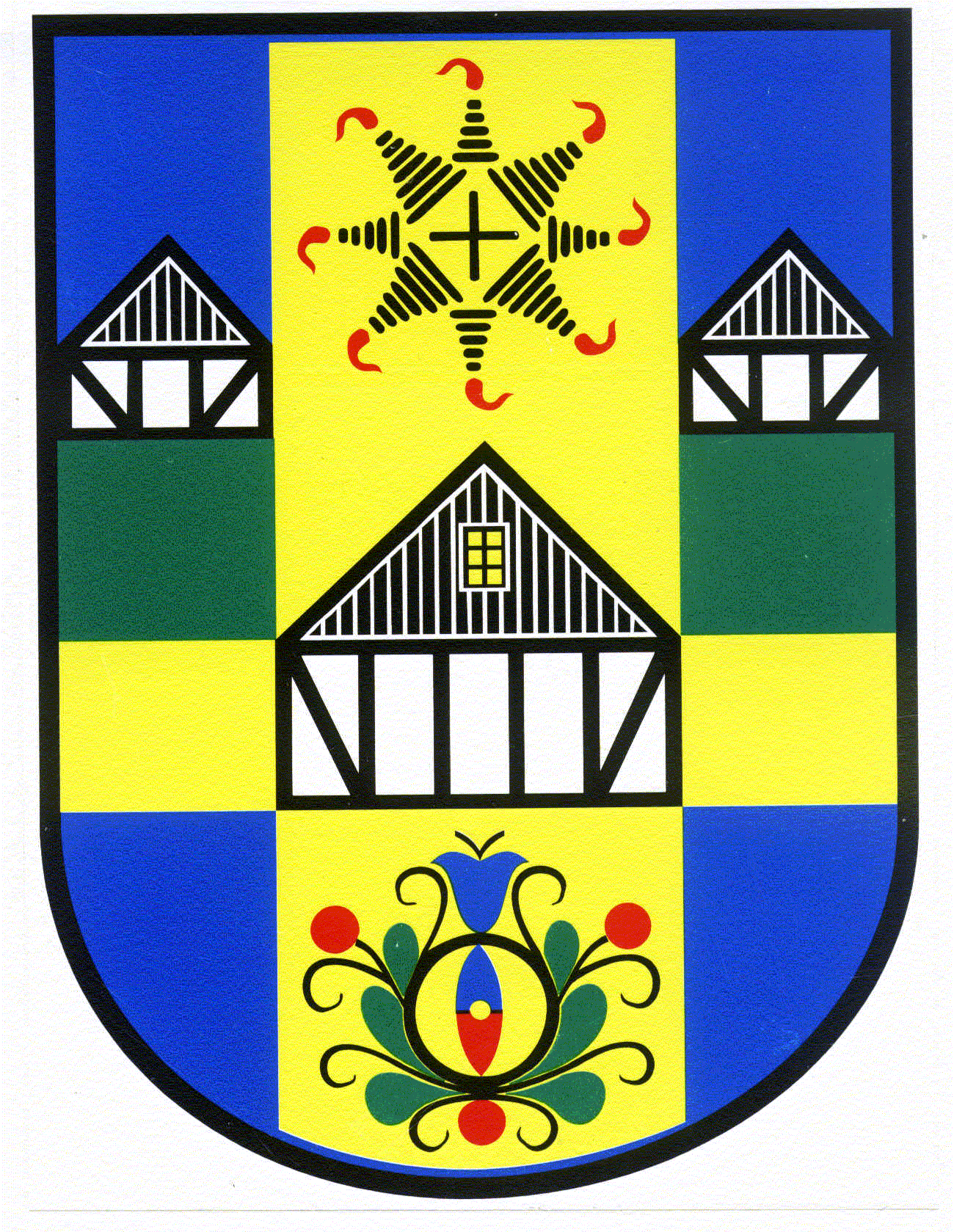 Umowa nr ……./……..do zam. publ. nr ZP 271.1.2021zawarta w dniu  ……………………………….. w Lini, pomiędzy:Gminą Linia z siedzibą 84-223 Linia ul. Turystyczna 15,NIP: 588-242-21-24, Regon: 191675327reprezentowaną przez:Bogusławę Engelbrecht – Wójta Gminy Linia,przy kontrasygnacie: Ewy Meyer – Skarbnika Gminy Liniazwaną dalej ZAMAWIAJĄCYM,a…………………………………………… prowadzącym przedsiębiorstwo pod firmą: ………………………………….….…………………………………………………………………………………………………………………………………………..………………………………………………………………………………..zwanym dalej WYKONAWCĄ.W wyniku przetargu nieograniczonego, przeprowadzonego zgodnie z przepisami ustawy z dnia 29 stycznia 2004 r. Prawo zamówień́ publicznych (Dz. U. z 2019 r., poz. 1843) zwanej dalej „ustawą Pzp”, o udzielenie zamówienia publicznego na „Bieżąca konserwacja dróg gruntowych na terenie Gminy Linia w 2021 roku” II, zwanego dalej „zamówieniem publicznym lub przedmiotem umowy”, została zawarta umowa, zwana dalej „Umową”, o następującej treści:§ 1Przedmiot umowyZamawiający powierza, a Wykonawca przyjmuje do wykonywania zakres prac określonych w Specyfikacji Istotnych Warunków Zamówienia (dalej: SWZ) pn.: „Bieżąca konserwacja dróg gruntowych na terenie Gminy Linia w 2021 roku”, które polegać będą przede wszystkim na: wykonywaniu prac polegających na równaniu, profilowaniu i wałowaniu z uzupełnieniem nawierzchni materiałem drogowym takim jak: pospółka, gruz betonowo – ceglany lub tłuczeń kamienny, bez zmiany parametrów konstrukcyjnych nawierzchni.SWZ stanowi integralną część umowy – Załącznik nr 1. § 2Zobowiązania stronWykonawca oświadcza, że w celu realizacji umowy  posiada środki, personel, maszyny                    i urządzenia oraz niezbędne doświadczenie, zdolności, wiedzę oraz wymagane odrębnymi przepisami uprawnienia. Zamawiający zobowiązany jest względem Wykonawcy do:zapewnienia nadzoru nad wykonywanymi przez Wykonawcę pracami;wskazania na piśmie w terminie 14 dni od podpisania niniejszej umowy inspektora nadzoru posiadającego uprawnienia w specjalności drogowej oraz przedstawiciela Zamawiającego; zlecenia i odbioru wykonanych prac;wypłacania Wykonawcy należnego wynagrodzenia według zasad określonych w umowie;sprawdzenia i weryfikacji kosztorysów oraz faktur dotyczących realizacji przedmiotu umowy.Do obowiązków Wykonawców należy:zapewnienie odpowiednich zasobów technicznych oraz przestrzegania obowiązujących przepisów prawa przy wykonywaniu przedmiotu niniejszej umowy;udostępnienie wskazanym przez Zamawiającego pracownikom Urzędu Gminy (ew. innym osobom wskazanym przez Zamawiającego) numeru telefonu, pod którym Wykonawca będzie dostępny w dniach i w godzinach pracy Zamawiającego;udzielanie niezbędnych wyjaśnień w czasie i w formie wymaganej przez Zamawiającego;zapewnienie we własnym zakresie zaplecza organizacyjnego, personalnego i narzędzi koniecznych do wykonania przedmiotu umowy;wykonywanie przedmiotu umowy maszynami roboczymi (walec drogowy                            i równiarka) wskazanymi w ofercie (załącznik nr 2 do umowy). Wymiana maszyn budowlanych wymaga akceptacji Zamawiającego i nie wymaga formy aneksu. W celu uzyskania akceptacji, o której mowa w ust 5) pkt 3 niniejszego §, Wykonawca będzie wysyłał drogą mailową na adres infrastruktura@gminalinia.com.pl zapytanie i w takiej samej formie Zamawiający udzieli odpowiedzi;wykonanie przedmiotu umowy z należytą starannością i wiedzą techniczną wymaganą przy tego rodzaju pracach;przestrzeganie obowiązujących przepisów o gospodarce odpadami oraz obowiązujących przepisów o ochronie środowiska i przyrody;stosowanie w celu wykonania przedmiotu umowy materiałów odpowiadającym, co do jakości wymogom wyrobów dopuszczonych do obrotu i stosowania, posiadającym wymagane przepisami prawa certyfikaty, aprobaty techniczne oraz być wolne od prawa osób trzecich w dacie ich wykorzystania w celu realizacji przedmiotu umowy;dostarczenie na żądanie Zamawiającego odpowiednich dokumentów, o których mowa w pkt 8) ust. 3 niniejszego §;przeprowadzić pomiary i badania materiałów, zgodnie z zasadami kontroli jakości materiałów określonymi w odrębnych przepisach.przedłożenie Zamawiającemu na każde wezwanie Zamawiającego w wyznaczonym w tym wezwaniu terminie wskazanych poniżej dowodów w celu potwierdzenia spełnienia wymogu zatrudnienia na podstawie umowy o pracę przez Wykonawcę lub podwykonawcę osób realizujących przedmiot umowy, w trakcie zamówienia:oświadczenie wykonawcy lub podwykonawcy o zatrudnieniu na podstawie umowy o pracę osób wykonujących czynności, których dotyczy wezwanie Zamawiającego. Oświadczenie to powinno zawierać w szczególności: dokładne określenie podmiotu składającego oświadczenie, datę złożenia oświadczenia, wskazanie, że objęte wezwaniem czynności wykonują osoby zatrudnione na podstawie umowy o pracę wraz ze wskazaniem liczby tych osób, rodzaju umowy o pracę i wymiaru etatu oraz podpis osoby uprawnionej do złożenia oświadczenia w imieniu Wykonawcy lub podwykonawcy;poświadczoną za zgodność z oryginałem odpowiednio przez Wykonawcę lub podwykonawcę kopię umowy/umów o pracę osób wykonujących w trakcie realizacji zamówienia czynności, których dotyczy ww. oświadczenie Wykonawcy lub podwykonawcy (wraz z dokumentem regulującym zakres obowiązków, jeżeli został sporządzony). Kopia umowy/umów powinna zostać zanonimizowana w sposób zapewniający ochronę danych osobowych pracowników, zgodnie z przepisami ustawy z dnia 29 sierpnia 1997 r. o ochronie danych osobowych (tj. w szczególności bez adresów, nr PESEL pracowników). Imię i nazwisko pracownika nie podlega anonimizacji. Informacje takie jak: data zawarcia umowy, rodzaj umowy o pracę i wymiar etatu powinny być możliwe do zidentyfikowania;zaświadczenie właściwego oddziału ZUS, potwierdzające opłacenie przez Wykonawcę lub podwykonawcę składek na ubezpieczenie społeczne i zdrowotne z tytułu zatrudnienia na podstawie umów o pracę za ostatni okres rozliczeniowy;poświadczoną za zgodność z oryginałem odpowiednio przez Wykonawcę lub podwykonawcę kopię dowodu potwierdzającego zgłoszenie pracownika przez pracodawcę do ubezpieczeń, zanonimizowaną w sposób zapewniający ochronę danych osobowych pracowników, zgodnie z przepisami ustawy z dnia 29 sierpnia 1997 roku o ochronie danych osobowych. Imię i nazwisko pracownika nie podlega anonimizacji.W przypadku uzasadnionych wątpliwości, co do przestrzegania prawa pracy przez Wykonawcę lub podwykonawcę, Zamawiający może zwrócić się o przeprowadzenie kontroli przez Państwową Inspekcję Pracy.Za wszelkie wypadki i ich następstwa wynikłe przy i w związku z wykonywaniem przedmiotu niniejszej umowy odpowiada Wykonawca. Wykonawca naprawi, bądź poniesie koszty naprawy wszelkich szkód wynikłych w trakcie wykonywania umowy, a związanych z realizacją przedmiotu umowy.Za działania lub zaniechania swoich pracowników, współpracowników, podwykonawców uczestniczących w wykonywaniu przedmiotu umowy Wykonawca odpowiada, jak za działania lub zaniechania własne.§ 3PodwykonawstwoWykonawca zwraca się z wnioskiem do Zamawiającego o wyrażenie zgody na podwykonawcę, który będzie uczestniczył w realizacji przedmiotu umowy. Wraz z wnioskiem wykonawca zobowiązany jest przedstawić projekt umowy. Zamawiający może zażądać od Wykonawcy przedstawienia dokumentów potwierdzających kwalifikacje podwykonawcy. Zamawiający wyznacza termin na dostarczenie powyższych dokumentów, termin ten jednak nie może być krótszy niż 3 dni.Zamawiający w terminie 14 dni od otrzymania wniosku może zgłosić sprzeciw lub zastrzeżenia i żądać zmiany wskazanego podwykonawcy z podaniem uzasadnienia.Umowa pomiędzy Wykonawcą, a podwykonawcą powinna być zawarta w formie pisemnej pod rygorem nieważności. W przypadku powierzenia przez Wykonawcę realizacji przedmiotu umowy podwykonawcy, Wykonawca jest zobowiązany do dokonania we własnym zakresie zapłaty wynagrodzenia należnego podwykonawcy z zachowaniem terminów płatności.Do zawarcia przez podwykonawcę umowy z dalszym podwykonawcą jest wymagana zgoda Zamawiającego i Wykonawcy. Wykonanie prac przez podwykonawcę nie zwalnia Wykonawcy z odpowiedzialności za wykonanie obowiązków wynikających z umowy i obwiązujących przepisów prawa. Wykonawca odpowiada za działania i zaniechania podwykonawców, jak za działania i zaniechania własne.Wykonawca pełni rolę generalnego Wykonawcy całego przedmiotu umowy oraz koordynuje czynności pomiędzy wszystkimi podwykonawcami. W przypadku zatrudnienia przez Wykonawcę podwykonawców lub dalszych podwykonawców Wykonawca zobowiązuje się pod rygorem kar umownych do przestrzegania niżej wymienionych zapisów:Wykonawca, podwykonawca lub dalszy podwykonawca zamierzający zawrzeć umowę o podwykonawstwo, która obejmować ma przedmiot niniejszej umowy, jest obowiązany w trakcie realizacji zamówienia publicznego do przedłożenia Zamawiającemu projektu tej umowy, przy czym podwykonawca lub dalszy podwykonawca jest obowiązany dołączyć zgodę Wykonawcy na zawarcie umowy  o podwykonawstwo o treści zgodnej z projektem umowy.Termin zapłaty wynagrodzenia podwykonawcy lub dalszemu podwykonawcy przewidziany w umowie o podwykonawstwo nie może być dłuższy niż 30 dni od dnia doręczenia Wykonawcy, podwykonawcy lub dalszemu podwykonawcy faktury lub rachunku, potwierdzających wykonanie zleconych czynności podwykonawcy lub dalszemu podwykonawcy;Zamawiający w terminie 14 dni zgłasza pisemne zastrzeżenia do projektu umowy                            o podwykonawstwo, której przedmiotem są czynności opisane w SWZ i w § niniejszej Umowy w przypadku gdy:nie spełnia wymagań określonych w SWZ; gdy przewiduje termin zapłaty wynagrodzenia dłuższy niż określony w pkt. 2.Niezgłoszenie pisemnych zastrzeżeń do przedłożonego projektu umowy                                          o podwykonawstwo, której przedmiotem są czynności opisane w SWZ i w § niniejszej Umowy w terminie 14 dni, uważa się za akceptację projektu umowy przez Zamawiającego.Wykonawca, podwykonawca lub dalszy podwykonawca przedmiotu umowy zobowiązany jest do przedłożenia Zamawiającemu poświadczoną za zgodność odpowiednio przez Wykonawcę, podwykonawcę lub dalszych podwykonawców z oryginałem kopię zawartej umowy o podwykonawstwo w terminie 7 dni od dnia jej zawarcia;Wykonawca, podwykonawca lub dalszy podwykonawca przedkłada Zamawiającemu poświadczoną za zgodność z oryginałem kopie zawartej umowy o podwykonawstwo, której przedmiotem są czynności opisane w SWZ i w § 1 niniejszej umowy (przedmiot umowy), w terminie 7 dni od dnia jej zawarcia, z wyłączeniem umów o podwykonawstwo o wartości mniejszej niż 0,5% wartości umowy w sprawie zamówienia publicznego oraz umów o podwykonawstwo, których przedmiot został wskazany przez Zamawiającego w specyfikacji istotnych warunków zamówienia, jako niepodlegający niniejszemu obowiązkowi. Wyłączenie, o którym mowa w zdaniu pierwszym, nie dotyczy umów o podwykonawstwo o wartości większej niż 30 000 zł. Zamawiający dokonuje bezpośredniej zapłaty wymagalnego wynagrodzenia przysługującego podwykonawcy lub dalszemu podwykonawcy, który zawarł zaakceptowaną przez Zamawiającego umowę o podwykonawstwo, której przedmiotem są czynności opisane w SWZ i w § 1 niniejszej umowy (przedmiot umowy), w przypadku uchylenia się od obowiązku zapłaty odpowiednio przez wykonawcę, podwykonawcę lub dalszego podwykonawcę.Wynagrodzenie, o którym mowa w pkt. 10, dotyczy wyłącznie należności powstałych po przedłożeniu Zamawiającemu poświadczonej za zgodność z oryginałem kopii umowy o podwykonawstwo;Bezpośrednia zapłata obejmuje wyłącznie należne wynagrodzenie, bez odsetek, należnych podwykonawcy lub dalszemu podwykonawcy. Przed dokonaniem bezpośredniej zapłaty Zamawiający jest obowiązany umożliwić Wykonawcy zgłoszenie pisemnych uwag dotyczących zasadności bezpośredniej zapłaty wynagrodzenia podwykonawcy lub dalszemu podwykonawcy, o których mowa w pkt 10 i następnych. Zamawiający informuje o terminie zgłaszania uwag, nie krótszym niż 7 dni od dnia doręczenia tej informacji. W przypadku zgłoszenia uwag, o których mowa w pkt. 11, w terminie wskazanym przez Zamawiającego, Zamawiający może: nie dokonać bezpośredniej zapłaty wynagrodzenia podwykonawcy lub dalszemu podwykonawcy, jeżeli Wykonawca wykaże niezasadność takiej zapłaty albo złożyć do depozytu sądowego kwotę potrzebną na pokrycie wynagrodzenia podwykonawcy lub dalszego podwykonawcy w przypadku istnienia zasadniczej wątpliwości Zamawiającego co do wysokości należnej zapłaty lub podmiotu, któremu płatność się należy, albo dokonać bezpośredniej zapłaty wynagrodzenia podwykonawcy lub dalszemu podwykonawcy, jeżeli podwykonawca lub dalszy podwykonawca wykaże zasadność takiej zapłaty. W przypadku dokonania bezpośredniej zapłaty podwykonawcy lub dalszemu podwykonawcy, o których mowa w pkt. 10, Zamawiający potrąca kwotę wypłaconego wynagrodzenia z wynagrodzenia należnego wykonawcy. Konieczność wielokrotnego dokonywania bezpośredniej zapłaty podwykonawcy lub dalszemu podwykonawcy, o których mowa w pkt. 10, lub konieczność dokonania bezpośrednich zapłat na sumę większą niż 5% wartości umowy w sprawie zamówienia publicznego może stanowić podstawę do odstąpienia od umowy w sprawie zamówienia publicznego przez zamawiającego. Przepisy pkt. 1-8 stosuje się odpowiednio do zmian tej umowy o podwykonawstwo.Jeżeli zmiana albo rezygnacja z podwykonawcy dotyczy podmiotu, na którego zasoby wykonawca powoływał się, na zasadach określonych w art. 26 ust. 2b Pzp, w celu wykazania spełniania warunków udziału w postępowaniu, o których mowa w art. 22 ust. 1, Pzp Wykonawca jest obowiązany wykazać zamawiającemu, iż proponowany inny podwykonawca lub wykonawca samodzielnie spełnia je w stopniu nie mniejszym, niż wymagany w trakcie postępowania o udzielenie zamówienia.§ 4Termin realizacji przedmiotu umowyOstatecznie przedmiot umowy będzie realizowany od dnia podpisania umowy do dnia 31.12.2021 r. albo do wyczerpania wynagrodzenia, o którym mowa w § 5 ust. 1.Wykonywanie poszczególnych robót objętych przedmiotem niniejszej umowy odbywać się będzie każdorazowo na zasadzie zlecenia telefonicznego na numer …, faxu na numer 58 676 85 88 lub pisemnego na adres … /elektronicznego na adres email: …, w którym Zamawiający poda co najmniej rodzaj robót, miejsce wykonania przedmiotu zamówienia, termin wykonania oraz ich zakres. Pojedyncze roboty objęte przedmiotem umowy, powierzone jednym zleceniem, o którym mowa w ust. 2 niniejszego §, nie będą przekraczały prac o wartości powyżej 50.000 zł (pięćdziesiąt tysięcy 00/100 złotych) netto.Wykonawca zobowiązany jest rozpocząć wykonanie robót wskazanych w zleceniu, o którym mowa w ust. 2, niezwłocznie po otrzymaniu zgłoszenia, lecz nie później niż w terminie …….. dni liczonych od dnia otrzymania zlecenia.Zamawiający w każdym przypadku ma prawo do dokonania kontroli w trakcie wykonywania wszelkich robót, a o stwierdzeniu nieprawidłowości wykonanych prac Zamawiający obowiązany jest zawiadomić wykonawcę telefonicznie lub pisemnie na dane teleadresowe wskazane w ustępie 2 niniejszego §.Dopuszcza się możliwość zmiany terminu, o którym mowa w ust. 3 powyżej w przypadku:wystąpienia siły wyższej;wystąpienia niesprzyjających warunków pogodowych dla robót objętych przedmiotem zlecenie, tj.:wystąpienia opadów deszczu powyżej lub równej 50 mm/m2 w ciągu kolejnych 24 godzin,wystąpienia opadów śniegu powyżej 5 cm w ciągu kolejnych 24 godzin,wystąpienia mrozu poniżej 0°C.Nowy termin wykonania robót wskazanych w zleceniu (zgodnie z ust. 2 i 3 powyżej) Wykonawca i Zamawiający ustalą wspólnie z uwzględnieniem sytuacji z ust. 5. W przypadku braku porozumienia, co do ustalenia nowego terminu, Zamawiający wyznaczy ten termin samodzielnie z uwzględnieniem okoliczności, o których mowa w ust. 5.§ 5WynagrodzenieWynagrodzenie z tytułu realizacji przedmiotu niniejszej umowy ustala się do kwoty:                                       brutto: ………………………… zł (słownie: …………………………………………………),   w tym wartość podatku VAT, który zobowiązany jest rozliczyć Wykonawca w kwocie: …………………. zł (słownie: ……………………………………………………………………).Jeżeli wynagrodzenie ustalone na podstawie stawek z ust. 3 pkt 3 przekroczy kwotę z ust. 1, z uwzględnieniem zapisów ust. 6 pkt 3, umowa ulega wygaśnięciu bez konieczności jej wypowiadania.Roboty realizowane w ramach przedmiotu umowy rozliczane będą:etapowo fakturami częściowymi wystawionymi na podstawie wskazań urządzeń GPS (równiarka, walec drogowy), a rozliczenie wbudowanego materiału na podstawie przedstawionych przez wykonawcę dowodów wydania materiałów (WZ) z miejsca składowania, podpisane przez sołtysów lub Zamawiającego;na podstawie protokólarnego odbioru wykonanych prac, z zastosowaniem następujących stawek (zgodnych ze złożoną ofertą - załącznik nr 2):cena za 1 godzinę pracy równiarki ………….. zł netto, ………… zł brutto;cena za 1 godzinę pracy walca ………….. zł netto, ………… zł brutto;za dostawę z wbudowaniem 1 tony pospółki ………….. zł netto, ………… zł brutto;za dostawę z wbudowaniem 1 tony gruzu betonowo – ceglanego ………….. zł netto, ………… zł brutto;za dostawę z wbudowaniem 1 tony tłucznia kamiennego ………….. zł netto, ………… zł brutto;za dostawę bez wbudowania 1 tony gruzu betonowo – ceglanego ………….. zł netto, ………… zł brutto;za dostawę bez wbudowania tłucznia ………….. zł netto, ………… zł brutto;za dostawę bez wbudowania pospółki ………….. zł netto, ………… zł brutto.Wysokość stawek wymienionych w ust. 3 pkt 3 nie ulegnie zmianie w trakcie obowiązywania niniejszej  umowy.Zamawiający przekazuje Wykonawcy, a Wykonawca potwierdza otrzymanie urządzeń GPS w ilości 2 sztuk, które zostaną zamontowane na równiarce i walcu drogowym, który Wykonawca udostępnia do wykonania przedmiotu umowy. Koszty przeszkolenia pracowników świadczących usługi w zakresie obsługi nadajników GPS ponosi Wykonawca. Wykonawca odpowiada za powierzony nadajnik GPS przez cały okres obowiązywania umowy i zobowiązuje się do jego zwrotu wraz ze złożeniem ostatniej faktury.Zamawiający na podstawie art. 144 ust. 1 pkt 1 Ust. PZP przewiduje możliwość, niżej określonych zmian postanowień zawartej umowy, w stosunku do treści oferty, na podstawie której dokonano wyboru, z uwzględnieniem podanych warunków ich wprowadzenia:zmiany wynikające z okoliczności, których nie można było przewidzieć w chwili zawarcia umowy (np. zmiana unormowań prawnych; zmiany organizacyjne stron; zmiana stawki podatku od towaru i usług; w razie zaistnienia zmiany okoliczności powodującej, że wykonanie umowy nie leży w interesie publicznym, czego nie można było przewidzieć w chwili zawarcia umowy. łączna wartość zmian jest mniejsza niż kwoty określone  w przepisach wydanych na podstawie art. 11 ust. 8 PZP i jest mniejsza od 15% wartości zamówienia określonej pierwotnie w umowie w przypadku zamówień na roboty budowlane.  Faktury będą wystawiane przez Wykonawcę na: Gmina Linia, ul. Turystyczna 15,             84-223 Linia, NIP 588-242-21-24.Należność za wykonanie przedmiotu będzie płatna przelewem na konto bankowe  wskazane przez Wykonawcę w zgłoszeniu identyfikacyjnym do naczelnika urzędu skarbowego właściwego dla Wykonawcy zgodnie z przepisami ustawy z dnia 13 października 1995 r.        o zasadach ewidencji podatników (Dz. U. z 2019 r. poz. 63) oraz na zasadach określonych w Zarządzeniu Wójta Gminy Linia nr 101/2019 z dn. 8 listopada 2019 r., w terminie do 30 dni od dnia otrzymania faktury wystawionej zgodnie z treścią niniejszej umowy, do której zostaną załączone stosowne dokumenty, w tym w szczególności  podpisany przez strony protokół odbioru bez uwag.Wykonawca może naliczać odsetki ustawowe w przypadku zwłoki w wypłacie należnego mu wynagrodzenia przez Zamawiającego.Za dzień zapłaty uznaje się datę obciążenia rachunku Zamawiającego.Wynagrodzenie Wykonawcy wynikać będzie z iloczynu cen określonych w ust. 3 pkt 3 niniejszego § i ilości wykonanych robót wynikających z obmiarów, określonych w § 6 ust. 1 poniżej.Zapłata wynagrodzenia następować będzie za faktycznie zlecane i wykonane roboty.Strony ustalają, że faktury mogą być przekazywane Zamawiającemu w formie papierowej lub drogą elektroniczną. Ustrukturyzowane faktury elektroniczne mogą być przesyłane za pośrednictwem Platformy Elektronicznego Fakturowania na stronie www.efaktura.gov.pl. Identyfikator PEF Gminy Linia to 5882422124.§ 6OdbioryUdokumentowaniem zakończenia prac będą obmiary robót podpisane przez przedstawiciela Zamawiającego.Protokolarny odbiór prac nastąpi w terminie do 7 dni liczonych od daty przekazania Zamawiającemu informacji o zakończeniu zleconych robót oraz ich obmiarów, o którym mowa w ust. 1.W sytuacji nieodebrania przedmiotu umowy przez Zamawiającego, z przyczyn leżących po stronie Wykonawcy, Zamawiający zobowiązany jest wskazać Wykonawcy na piśmie powód odmowy oraz wyznaczyć nowy termin odbioru.Termin usunięcia przez Wykonawcę robót uznanych jako nienależycie wykonane, stwierdzone przy odbiorze częściowym wynosić będzie 14 dni liczonych od dnia zawiadomienia Wykonawcy o nieprawidłowościach, chyba, że strony ustalą inny termin.Wykonawca zobowiązany jest do zawiadomienia na piśmie Zamawiającego o usunięciu nieprawidłowości oraz zobowiązany jest wystąpić do Zamawiającego z żądaniem wyznaczenia terminu odbioru zakwestionowanych uprzednio robót jako nienależycie wykonanych.§ 7Odstąpienie od umowyZamawiający może odstąpić od umowy ze skutkiem natychmiastowym, jeżeli poweźmie wiadomość o tym, że:został wydany nakaz zajęcia majątku Wykonawcy;Wykonawca wszczął postępowanie likwidacyjne prowadzonego przez siebie przedsiębiorstwa;Wykonawca zawiesił działalność gospodarczą;Wykonawca bez uzasadnionego powodu nie przystąpił do wykonywania przedmiotu umowy lub wstrzymał roboty i nie podjął ich w ciągu 14 dni od daty zlecenia, o którym mowa w § 4 ust. 2 umowy.Trzykrotnie (lub więcej) Zamawiający dokonał bezpośredniej zapłaty podwykonawcy lub dalszemu podwykonawcy albo dokonał bezpośrednich zapłat na sumę większą niż 5% wartości umowy. W przypadku odstąpienia przez Zamawiającego od umowy, Zamawiający winien ustalić wartość zrealizowanych przez Wykonawcę prac wykonując inwentaryzację wykonanych robót.  W tym celu Zamawiający będzie współpracował z Wykonawcą.Odstąpienie od umowy wymaga formy pisemnej. Do oświadczenia o odstąpieniu od umowy należy dołączyć pisemne uzasadnienie.Zamawiający może odstąpić od umowy z innych przyczyn niż określone w ust. 1. W takim przypadku obowiązany jest wystąpić do Wykonawcy na piśmie wzywając go do wykonania przedmiotu umowy w terminie 14 dni z informacją, iż w przypadku bezskutecznego upływu wyznaczonego wyżej terminu odstąpi od umowy.Niezależnie od przypadków, o których mowa w ust. 1 Zamawiający może odstąpić od umowy w sytuacji, gdy Wykonanie umowy nie będzie służyło interesowi publicznemu, czego nie można było przewidzieć w chwili zawierania umowy, w terminie 30 dni, od powzięcia wiadomości o tych okolicznościach. W takim wypadku Wykonawca może żądać jedynie wynagrodzenia z tytułu wykonanej części umowy.Każdej ze stron przysługuje prawo do wypowiedzenia umowy z zachowaniem dwumiesięcznego okresu wypowiedzenia, ze skutkiem na koniec miesiąca kalendarzowego w formie pisemnej, pod rygorem nieważności.§ 8Kary umowneWykonawca zapłaci Zamawiającemu następujące kary umowne:za zwłokę w wykonaniu obowiązku wydania Zamawiającemu przedmiotu Umowy w stosunku do terminu, o którym mowa w § 4 ust. 4 Umowy – w wysokości 0,2% wynagrodzenia brutto określonego w § 5 ust. 1 Umowy za każdy dzień zwłoki, nie więcej jednak niż 20% wynagrodzenia określonego w § 5 ust. 1 Umowy;za zwłokę w usunięciu wad stwierdzonych przy odbiorze lub w okresie rękojmi                              – w wysokości 50 zł za każdy dzień zwłoki, nie więcej jednak niż 20% wynagrodzenia brutto określonego w § 5 ust. 1 Umowy;za odstąpienie od Umowy przez którąkolwiek ze Stron z przyczyn, za które Wykonawca ponosi odpowiedzialność – w wysokości 50% wynagrodzenia brutto, o którym mowa w § 5 ust. 1 Umowy;z tytułu braku zapłaty lub nieterminowej zapłaty wynagrodzenia należnego podwykonawcom lub dalszym podwykonawcom, w wysokości 0,2% wynagrodzenia brutto podwykonawcy lub dalszego podwykonawcy, za każdy dzień zwłoki, nie więcej jednak niż 10% tego wynagrodzenia,naruszenie obowiązków wynikających z § 2 ust. 3 pkt. 11) niniejszej umowy w wysokości 1% wartości brutto wynagrodzenia określonego w § 5 ust. 1 niniejszej umowy za każde naruszenie, nie więcej jednak niż 20% wynagrodzenia określonego w § 5 ust. 1 Umowy.W przypadku gdy wysokość szkody poniesionej przez Zamawiającego jest większa od kary umownej, a także w przypadku, gdy szkoda powstała z przyczyn, dla których nie zastrzeżono kary umownej, Zamawiający jest uprawniony do żądania odszkodowania na zasadach ogólnych, wynikających z przepisów Kodeksu cywilnego – niezależnie od tego, czy realizuje uprawnienia do otrzymania kary umownej. W przypadku, gdy wysokość poniesionej szkody jest większa od kary umownej, Zamawiający może żądać odszkodowania przenoszącego wysokość zastrzeżonej kary umownej.Łączna wysokość kar umownych nie może przekroczyć wartości wynagrodzenia brutto, o którym mowa w § 5 ust. 1.Zamawiający jest uprawniony do potrącania wierzytelności wobec Wykonawcy z tytułu kar umownych z wierzytelnościami Wykonawcy wobec Zamawiającego z tytułu wynagrodzenia, na co Wykonawca wyraża zgodę.Zamawiający może dokonać potrącenia, o którym mowa w ust. 4, w każdym przypadku powstania uprawnienia do żądania zapłaty kary umownej, choćby jego wierzytelność z tego tytułu nie była jeszcze wymagalna (nie upłynął jeszcze termin, w którym Wykonawca zobowiązany jest do zapłaty kary umownej).Dla wykonania prawa potrącenia nie jest niezbędne złożenie Wykonawcy przez Zamawiającego odrębnego oświadczenia woli, przy czym przyjmuje się, że Zamawiający wykonał prawo potrącenia w dniu, w którym upłynął termin do zapłaty wynagrodzenia, a wynagrodzenie albo jej odpowiednia część nie została zapłacona.Wykonawca zapłaci karę umowną w terminie 14 dni od daty otrzymania od Zamawiającego żądania jej zapłaty, przelewem na rachunek bankowy wskazany przez Zamawiającego w żądaniu zapłaty.Zamawiający zastrzega sobie prawo dochodzenia odszkodowania na zasadach ogólnych do wysokości rzeczywiście poniesionej szkody.W razie zwłoki w zrealizowaniu przedmiotu umowy z powodu pandemii wirusa SARS-COV-2 kary umowne nie będą naliczone. Wykonawca obowiązany będzie uprawdopodobnić tę okoliczność.§ 9Postanowienia końcoweW sprawach nieuregulowanych w niniejszej umowie mają zastosowanie przepisy ustawy z dnia 23 kwietnia 1964 r. Kodeks cywilny (Dz. U. z 1964 r. Nr 16, poz. 93 z późn. zm.), ustawy Prawo zamówień publicznych.Spory wynikające z umowy rozpatrywać będzie sąd powszechny, miejscowy właściwy dla siedziby Zamawiającego.Strony dopuszczają zmiany postanowień umowy na zasadach określonych w art. 455 ustawy Pzp.Wszelkie zmiany w niniejszej umowie wymagają formy aneksu.Umowę sporządzono w trzech jednobrzmiących egzemplarzach (dwa dla Zamawiającego, jeden dla Wykonawcy).ZAŁĄCZNIKI:załącznik nr 1 – Specyfikacja Warunków Zamówienia,załącznik nr 2 – oferta,załącznik nr 3 – oświadczenie dot. zatrudnienia na umowę o pracę.WYKONAWCA 		               		ZAMAWIAJĄCYZałącznik do umowy nr …./…/2021do zam. publ. ZP 271.1.2021- OŚWIADCZENIE WYKONAWCY dot. zatrudnienia na podstawie umowy o pracę -Zamawiający: Gmina LiniaUl. Turystyczna 15                                             84-223 Linia        OŚWIADCZENIE          Oświadczam/y, iż osoby, które będą  wykonywały zamówienie publiczne prowadzone w trybie przetargu nieograniczonego pn.: „Bieżąca konserwacja dróg gruntowych na terenie Gminy Linia w 2021 roku” II są zatrudnione na podstawie umowy o pracę rozumieniu art. 22 § 1 Kodeksu pracy.        Jednocześnie zobowiązuję/zobowiązujemy się  na wezwanie Zamawiającego na każdym etapie realizacji robót budowlanych do przedłożenia poświadczonej za zgodność z oryginałem odpowiednio przez wykonawcę lub podwykonawcę kopii umowy/umów o pracę osób wykonujących w trakcie realizacji zamówienia czynności, których dotyczy ww. oświadczenie wykonawcy lub podwykonawcy (wraz z dokumentem regulującym zakres obowiązków, jeżeli został sporządzony). ............................, ……………………..	      (miejscowość)              (data) ................................................................................(podpisy osób wskazanych w dokumencie uprawniającym do występowania w obrocie prawnym lub posiadających pełnomocnictwo 